Stars & wishes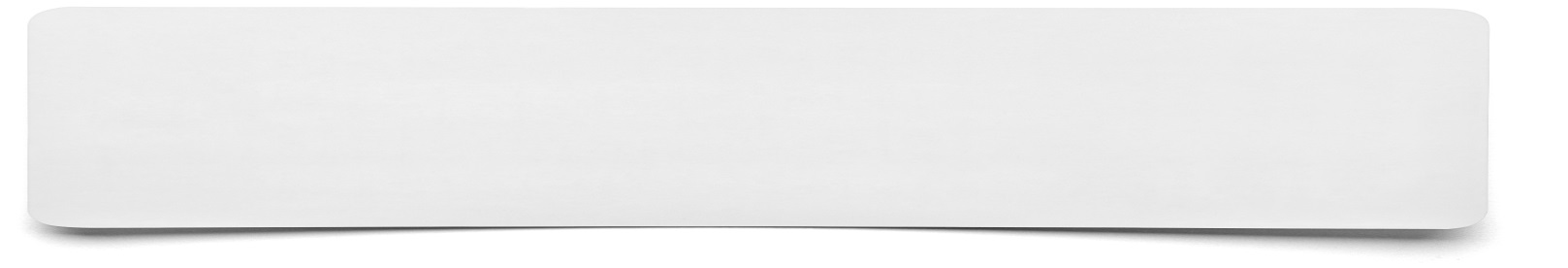 